Уважаемый работодатель!В 2022 году появилась возможность получить частичную компенсацию затрат работодателя (юридические лица, включая некоммерческие организации, индивидуальные предприниматели) на выплату заработной платы работникам из числа трудоустроенных отдельных категорий граждан в 2022 году, которые относятся к категории молодежи в возрасте до 30 лет.Для получения субсидии необходимо:Подать сведения о потребности в работниках и вакантных должностях,  на которые предполагается трудоустройство отдельных категорий граждан, а так же заявление о содействии в подборе необходимых работников в органы службы занятости в  личном кабинете портала «Работа в России» (trudvsem.ru)  с использованием подтвержденной учетной записи Госуслуг (ЕСИА) с пометкой подтверждения участия в мероприятиях для получения субсидии;трудоустроить граждан, направленных органами службы занятости из числа:безработных граждан, трудовой договор с которыми прекращен в текущем году по основаниям, предусмотренным пунктами 1 и 2 части первой статьи 81 Трудового кодекса Российской Федерации;работников, находящихся под риском увольнения, включая введение режима неполного рабочего времени, простой, временную приостановку работ, предоставление отпусков без сохранения заработной платы, проведение мероприятий по высвобождению работников, трудовой договор с которыми заключен в текущем году в порядке перевода от другого работодателя по согласованию между работодателями в соответствии с пунктом 5 части первой статьи 77 Трудового кодекса Российской Федерации;граждан Украины, граждан Донецкой Народной Республики, граждан Луганской Народной Республики и лиц без гражданства, постоянно проживающих на территориях Украины, Донецкой Народной Республики, Луганской Народной Республики и прибывших на территорию Российской Федерации в экстренном массовом порядке, получившим удостоверение беженца или получившим свидетельство о предоставлении временного убежища на территории Российской Федерации; молодежи в возрасте от 16 лет до 30 лет включительно отвечающих следующим критериям: лица, имеющие инвалидность, не имеющие работу более 4 месяцев с даты окончания военной службы по призыву, с даты получения образования (квалификации), не имеющие профобразования и не получающие его, освободившиеся из мест лишения свободы, дети-сироты, состоящие на учете в КДН, имеющие несовершеннолетних детей, зарегистрированные в органах службы занятости;предоставить в органы службы занятости копию приказа о приеме на работу трудоустроенного гражданина, в течение двух рабочих дней с момента трудоустройства;подать заявление о включении в реестр в Фонд социального страхования Российской Федерации посредством электронного сервиса.Подробная информация об условиях участия в программе государственной поддержки при трудоустройстве безработных граждан размещена на портале «Работа в России» в разделе «Программа государственной поддержки в 2022 году юридических лиц, включая некоммерческие организации, и индивидуальных предпринимателей при трудоустройстве отдельных категорий граждан» https://trudvsem.ru/information-pages/support-program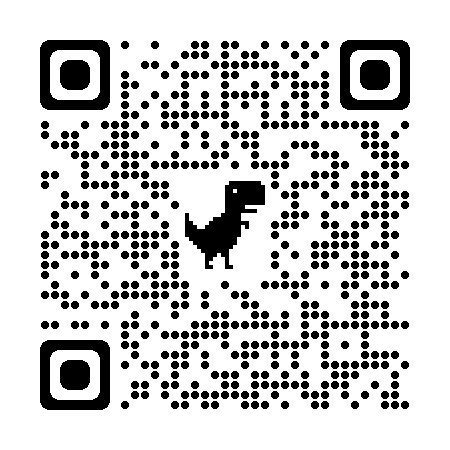 